1  Qualora il segnalante rivesta la qualifica di pubblico ufficiale, l’invio della presente segnalazione non lo esonera dall’obbligo di denunciare alla competente Autorità giudiziaria i fatti penalmente rilevanti e le ipotesi di danno erariale.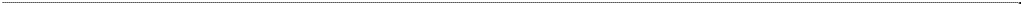 2  La segnalazione non riguarda rimostranze di carattere personale del segnalante o richieste che attengono alla disciplina del rapporto di lavoro o ai rapporti col superiore gerarchico o colleghi, per le quali occorre fare riferimento al servizio competente per il personale.LUOGO, DATA La segnalazione può essere presentata:a) mediante invio, all’indirizzo di posta elettronica a tal fine appositamente attivato. In tal caso, l’identità del segnalante sarà conosciuta solo dal Responsabile della prevenzione della corruzione che ne garantirà la riservatezza, fatti salvi i casi in cui non è opponibile per legge; b) a mezzo del servizio postale o tramite posta interna; in tal caso, per poter usufruire della garanzia della riservatezza, è necessario che la segnalazione venga inserita in una busta chiusa che rechi all’esterno la dicitura “riservata/personale”; c)  verbalmente, mediante dichiarazione rilasciata ad uno dei soggetti legittimati alla ricezione.3 Indicare i dati anagrafici se conosciuti e, in caso contrario, ogni altro elemento idoneo all’identificazione4 Indicare i dati anagrafici se conosciuti e, in caso contrario, ogni altro elemento idoneo all’identificazioneMODELLO PER  ILLECITI E IRREGOLARITA’ (c.d. whistleblower)MODELLO PER  ILLECITI E IRREGOLARITA’ (c.d. whistleblower)I dipendenti e i collaboratori che intendono segnalare situazioni di illecito (fatti di corruzione ed altri reati contro la pubblica amministrazione, fatti di supposto danno erariale o altri illeciti amministrativi) di cui sono venuti a conoscenza nell’amministrazione debbono utilizzare questo modello.Si rammenta che l’ordinamento tutela i dipendenti che effettuano la segnalazione di illecito. In particolare, la legge e il Piano Nazionale Anticorruzione (P.N.A.) prevedono che:•	l’amministrazione ha l’obbligo di predisporre dei sistemi di tutela della riservatezza circa l’identità del segnalante;•	l’identità  del  segnalante  deve  essere  protetta  in  ogni  contesto  successivo  alla  segnalazione.  Nel procedimento disciplinare, l’identità del segnalante non può essere rivelata senza il suo consenso, a meno che la sua conoscenza non sia assolutamente indispensabile per la difesa dell’incolpato;•   la denuncia è sottratta all’accesso previsto dagli articoli 22 ss. della legge 7 agosto 1990, n. 241;•   il denunciante che ritiene di essere stato discriminato nel lavoro a causa della denuncia, può segnalare(anche attraverso il sindacato) all’Ispettorato della funzione pubblica i fatti di  discriminazione. Per ulteriori approfondimenti, è possibile consultare il P.N.A.I dipendenti e i collaboratori che intendono segnalare situazioni di illecito (fatti di corruzione ed altri reati contro la pubblica amministrazione, fatti di supposto danno erariale o altri illeciti amministrativi) di cui sono venuti a conoscenza nell’amministrazione debbono utilizzare questo modello.Si rammenta che l’ordinamento tutela i dipendenti che effettuano la segnalazione di illecito. In particolare, la legge e il Piano Nazionale Anticorruzione (P.N.A.) prevedono che:•	l’amministrazione ha l’obbligo di predisporre dei sistemi di tutela della riservatezza circa l’identità del segnalante;•	l’identità  del  segnalante  deve  essere  protetta  in  ogni  contesto  successivo  alla  segnalazione.  Nel procedimento disciplinare, l’identità del segnalante non può essere rivelata senza il suo consenso, a meno che la sua conoscenza non sia assolutamente indispensabile per la difesa dell’incolpato;•   la denuncia è sottratta all’accesso previsto dagli articoli 22 ss. della legge 7 agosto 1990, n. 241;•   il denunciante che ritiene di essere stato discriminato nel lavoro a causa della denuncia, può segnalare(anche attraverso il sindacato) all’Ispettorato della funzione pubblica i fatti di  discriminazione. Per ulteriori approfondimenti, è possibile consultare il P.N.A.NOME e COGNOME DEL SEGNALANTEQUALIFICA O POSIZIONE PROFESSIONALE 1SEDE DI SERVIZIOTEL/CELLE‐MAILDATA/PERIODO IN CUI SI È VERIFICATO IL FATTO:gg/mm/aaaaLUOGO FISICO IN CUI SI È VERIFICATO IL FATTO:UFFICIO(indicare denominazione e indirizzo della struttura)RITENGO CHE LE AZIONI OD OMISSIONI COMMESSE O TENTATE SIANO2:penalmente rilevanti;poste  in  essere  in  violazione  dei  Codici  di comportamento o di altre disposizioni sanzionabili in via disciplinare;suscettibili di arrecare un pregiudizio patrimoniale all’amministrazione di appartenenza o ad altro ente pubblico;suscettibili di arrecare un pregiudizio alla immagine dell’amministrazione;altro (specificare)DESCRIZIONE DEL FATTO (CONDOTTA ED EVENTO)AUTORE/I  FATTO31.   ……………………………………………2.   ……………………………………………3.   ……………………………………………ALTRI EVENTUALI SOGGETTI A CONOSCENZA DEL FATTO E/O IN GRADO DI RIFERIRE SUL MEDESIMO41.   ……………………………………………2.   ……………………………………………3.   ……………………………………………EVENTUALI ALLEGATI A SOSTEGNO DELLA SEGNALAZIONE1.   ……………………………………………2.   ……………………………………………3.   ……………………………………………